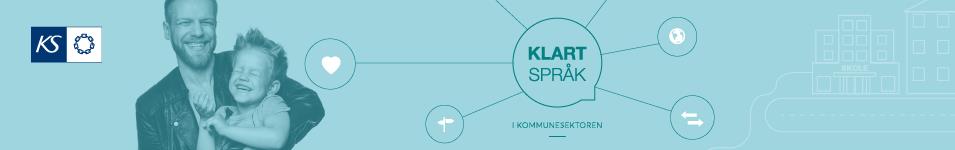 Søknad om støtte fra program for klart språk i kommunesektorenSøknadsfrist: 15. oktober 2020KontaktopplysningerOpplysninger om språkarbeidetVedleggBeskriv tiltakeneFor å gjøre det lettere å vurdere søknaden ber vi dere beskrive tiltakene dere søker om støtte til. Dere kan søke økonomisk støtte til å kjøpe eksterne tjenester som språkopplæring av ansatte, prosjektstøtte eller lignede. Støtten dekker ikke oversettelse, ansattes arbeidstid, materiell, design og trykking eller kost og losji i forbindelse med arrangementer. Oppgi beløpet i kolonnen for økonomisk støtte. Tabellen utvider seg når dere skriver i den. Sett eventuelt inn flere rader i tabellen dersom dere søker om støtte til flere enn tre tiltak.Eventuelle kommentarer:_________________________        _________________________Underskrift av kontaktperson        Underskrift av lederSend utfylt skjema med vedlegg på e-post til ahv@ks.no. Husk å sjekke at dere får en bekreftelse fra KS på at vi har mottatt søknaden. Ta kontakt med oss hvis dere ikke får bekreftelsen innen to dager.Søknadsfrist: 15. oktober 2020. Navn på kommunen/fylkeskommunenOrganisasjonsnummerProsjekteierProsjektleder/kontaktpersonAvdeling/enhetAdresseTelefonE-postFyll ut alle felteneFyll ut alle felteneResultatmålOrganisering og lederforankringEr prosjektet del av en større språksatsing? Beskriv:Bidrar dere selv økonomisk til språkarbeidet? Beskriv og oppgi beløp:Det er frivillig å legge ved prosjektplan, budsjett eller andre dokumenterDet er frivillig å legge ved prosjektplan, budsjett eller andre dokumenterKryss avKryss avDet er frivillig å legge ved prosjektplan, budsjett eller andre dokumenterDet er frivillig å legge ved prosjektplan, budsjett eller andre dokumenterJaNeiHar dere lagt ved prosjektplan?Har dere lagt ved prosjektplan?Har dere lagt ved budsjett?Har dere lagt ved budsjett?Andre vedlegg? Spesifiser:             Hva skal dere gjennomføre?            Hva skal dere gjennomføre?Når skal dette gjøres (tidsrom)?Økonomisk støtte            Hva skal dere gjennomføre?            Hva skal dere gjennomføre?Når skal dette gjøres (tidsrom)?Oppgi beløpTiltak 1kr ..…….Tiltak 2kr ..…….Tiltak 3kr ..…….Samlet søknadssum:Samlet søknadssum:Samlet søknadssum:kr ..……